Projekto „Skaitmeninio ugdymo turinio kūrimas ir diegimas“ veikla „Metodinės pagalbos mokykloms, įgyvendinančioms atnaujintą ugdymo turinį teikimas“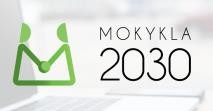 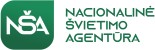 MOKYTOJŲ MOKYMŲ DALYVIŲ ATRANKA SAVIVALDYBĖSEĮ NŠA mokymus mokytojus deleguoja savivaldybių atnaujinto ugdymo turinio įgyvendinimo komandos.VYKDANT ATRANKĄ, SVARBU, JOG SAVIVALDYBEI NŠA MOKYMUOSE ATSTOVAUTŲ MOKYTOJAI:iš skirtingų mokyklų tipų;iš skirtingų ugdymo pakopų;taip pat būtų įtraukti švietimo pagalbos mokiniui specialistai.Mokytojai, kurie pirmieji perpras atnaujintas BP, bus ypač svarbūs savivaldybės mokytojų bendruomenei: jie neš žinią apie atnaujintas BP, kolegoms padės perprasti turinį, inicijuos dalijimąsi savivaldybėje, kartu su kolegomis priims reikiamus sprendimus dėl pasirengimo dirbti pagal atnaujintas BP mokyklose.BENDRIEJI KRITERIJAIŠalia pagrindinio mokytojų atrankos kriterijaus – motyvacijos pirmiesiems susipažinti su atnaujintomis BP – siūlome šiuos atrankos kriterijus, kuriais savivaldybė gali remtis:turėti aukštąjį išsilavinimą ir pedagogo kvalifikaciją;turėti ne mažesnę kaip 3 metų pedagoginio darbo patirtį ugdymo įstaigoje / įstaigose; vykdančioje / vykdančiose bendrojo ugdymo programas (toliau – mokykla);turėti gerus skaitmeninio raštingumo gebėjimus;išmanyti pamokos sampratą, atitinkančią Geros mokyklos koncepciją;išmanyti ugdymo inovacijas bei inicijuoti jų įgyvendinimą;mokėti apibendrinti, sisteminti, analizuoti informaciją, sklandžiai dėstyti mintis žodžiu ir raštu;gebėti bendrauti ir bendradarbiauti, laiku ir veiksmingai organizuoti savo ir kitų darbą;turėti konsultavimo patirties mokyklos / savivaldybės / šalies lygmeniu;turėti patirties rengiant ir / ar įgyvendinant kvalifikacijos tobulinimo programas, renginius mokykloje / savivaldybėje.PAPILDOMI KRITERIJAIsavarankiškai parengti pamokų ir / ar kitų ugdymo veiklų planai, asmeninės veiklos refleksijos, gerosios praktikos pavyzdžiai, pristatyti savivaldybės / regiono / nacionaliniu mastu;konsultavimasis ir kitų kolegų konsultavimas;pranešimai, metodinės ir dalykinės paskaitos savivaldybės, šalies ir užsienio kolegoms;publikacijos ir kita metodinė ekspertinė veikla, skirta ugdymo procesui gerinti ir ugdymo problemoms spręsti;dalyvavimas savivaldybės / šalies darbo, metodinėse grupėse, pasitarimuose, projektuose, konsultacijose ir pan. ir rezultatų pritaikymas veikloje;vadovavimas savivaldybės metodiniam būreliui / atstovavimas kolegoms bendradarbiavimo tinkluose, šaliesir tarptautinėse asociacijose ir pan.;tarptautinių ir / ar šalies tyrimų, rekomendacijų ir / ar vertinimo išvadų ir rezultatų pritaikymas ugdymokokybei gerinti;įvairių skaitmeninių priemonių ir aplinkų (platformų) naudojimas kuriant originalius produktus;dalyvavimas inicijuojant, rengiant ir įgyvendinant tarpinstitucinius, tarptautinius projektus, programas.Kontaktai:Elmyra Jurkšaitienė, elmyra.jurksaitiene@nsa.smm.ltErikas Griškevičius, erikas.griskevicius@nsa.smm.lt